FＡＸ：０３－６８９１－９４０５　担当：志村・大黒行　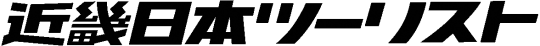 近畿日本ツーリスト株式会社御中　別紙パンフレットに記載の旅行条件に同意します。また旅行手配およびお客さまとの連絡等のために必要な範囲内での運送・宿泊機関、本ツアーで提携の団体・企業への個人情報の提供について同意の上、以下の旅行に申し込みます。※この申込書は渡航書類を作成する基本データになります。もれなく正確に楷書でご記入ください。　　　　　　　　　　　　　　　　　　　　お申込日：　　　月　　日　※FAXによるご送付も受付けておりますが、着信確認のお電話をお願いいたします。(TEL:03-6891-9305)　米国AI＆シリコンバレー視察ツアー　　ご参加申込書　米国AI＆シリコンバレー視察ツアー　　ご参加申込書　米国AI＆シリコンバレー視察ツアー　　ご参加申込書　米国AI＆シリコンバレー視察ツアー　　ご参加申込書　米国AI＆シリコンバレー視察ツアー　　ご参加申込書　米国AI＆シリコンバレー視察ツアー　　ご参加申込書　米国AI＆シリコンバレー視察ツアー　　ご参加申込書　米国AI＆シリコンバレー視察ツアー　　ご参加申込書　米国AI＆シリコンバレー視察ツアー　　ご参加申込書　米国AI＆シリコンバレー視察ツアー　　ご参加申込書　米国AI＆シリコンバレー視察ツアー　　ご参加申込書　米国AI＆シリコンバレー視察ツアー　　ご参加申込書　米国AI＆シリコンバレー視察ツアー　　ご参加申込書９/１６（金）申込締切９/１６（金）申込締切ﾌﾘｶﾞﾅﾌﾘｶﾞﾅ姓姓姓名名名名□男性□女性国籍(二重国籍をお持ちの方は必ずその他にご記入ください)国籍(二重国籍をお持ちの方は必ずその他にご記入ください)国籍(二重国籍をお持ちの方は必ずその他にご記入ください)国籍(二重国籍をお持ちの方は必ずその他にご記入ください)喫煙について氏　名(漢字)氏　名(漢字)□男性□女性□ 日本国籍□ その他(　　　 　　　　)□ 日本国籍□ その他(　　　 　　　　)□ 日本国籍□ その他(　　　 　　　　)□ 日本国籍□ その他(　　　 　　　　)□ 喫煙□ 禁煙パスポートのローマ字パスポートのローマ字姓/Surname姓/Surname姓/Surname名/Given Name名/Given Name名/Given Name名/Given Name名/Given Name生年月日生年月日西暦　　　　　年　　　　月　　　　日(□昭和　 □平成　　　　年)西暦　　　　　年　　　　月　　　　日(□昭和　 □平成　　　　年)西暦　　　　　年　　　　月　　　　日(□昭和　 □平成　　　　年)ﾌﾘｶﾞﾅﾌﾘｶﾞﾅ〒　　　　－〒　　　　－〒　　　　－〒　　　　－〒　　　　－〒　　　　－〒　　　　－〒　　　　－〒　　　　－〒　　　　－〒　　　　－〒　　　　－〒　　　　－ご自宅ご自宅TEL:　　　　　－　　　　　　－TEL:　　　　　－　　　　　　－TEL:　　　　　－　　　　　　－TEL:　　　　　－　　　　　　－TEL:　　　　　－　　　　　　－TEL:　　　　　－　　　　　　－TEL:　　　　　－　　　　　　－TEL:　　　　　－　　　　　　－TEL:　　　　　－　　　　　　－TEL:　　　　　－　　　　　　－TEL:　　　　　－　　　　　　－TEL:　　　　　－　　　　　　－TEL:　　　　　－　　　　　　－勤務先勤務先会社名会社名部課所名部課所名部課所名勤務先勤務先（英文）（英文）（英文）（英文）（英文）勤務先勤務先役職役職職　業職　業職　業□会社員　□会社役員　□会社社長　□公務員□団体職員　□団体役員　□学生□その他(　　　　　　　　　　　　)□会社員　□会社役員　□会社社長　□公務員□団体職員　□団体役員　□学生□その他(　　　　　　　　　　　　)□会社員　□会社役員　□会社社長　□公務員□団体職員　□団体役員　□学生□その他(　　　　　　　　　　　　)□会社員　□会社役員　□会社社長　□公務員□団体職員　□団体役員　□学生□その他(　　　　　　　　　　　　)勤務先勤務先（英文）（英文）職　業職　業職　業□会社員　□会社役員　□会社社長　□公務員□団体職員　□団体役員　□学生□その他(　　　　　　　　　　　　)□会社員　□会社役員　□会社社長　□公務員□団体職員　□団体役員　□学生□その他(　　　　　　　　　　　　)□会社員　□会社役員　□会社社長　□公務員□団体職員　□団体役員　□学生□その他(　　　　　　　　　　　　)□会社員　□会社役員　□会社社長　□公務員□団体職員　□団体役員　□学生□その他(　　　　　　　　　　　　)勤務先勤務先ﾌﾘｶﾞﾅﾌﾘｶﾞﾅ〒　　　　－〒　　　　－〒　　　　－〒　　　　－〒　　　　－〒　　　　－〒　　　　－〒　　　　－〒　　　　－〒　　　　－〒　　　　－勤務先勤務先所在地所在地TEL:　　　　－　　　　　－　　　　　FAX:　　　－　　　　　－    　 　　 携帯電話:　　　―　　　　　－　　　　　　TEL:　　　　－　　　　　－　　　　　FAX:　　　－　　　　　－    　 　　 携帯電話:　　　―　　　　　－　　　　　　TEL:　　　　－　　　　　－　　　　　FAX:　　　－　　　　　－    　 　　 携帯電話:　　　―　　　　　－　　　　　　TEL:　　　　－　　　　　－　　　　　FAX:　　　－　　　　　－    　 　　 携帯電話:　　　―　　　　　－　　　　　　TEL:　　　　－　　　　　－　　　　　FAX:　　　－　　　　　－    　 　　 携帯電話:　　　―　　　　　－　　　　　　TEL:　　　　－　　　　　－　　　　　FAX:　　　－　　　　　－    　 　　 携帯電話:　　　―　　　　　－　　　　　　TEL:　　　　－　　　　　－　　　　　FAX:　　　－　　　　　－    　 　　 携帯電話:　　　―　　　　　－　　　　　　TEL:　　　　－　　　　　－　　　　　FAX:　　　－　　　　　－    　 　　 携帯電話:　　　―　　　　　－　　　　　　TEL:　　　　－　　　　　－　　　　　FAX:　　　－　　　　　－    　 　　 携帯電話:　　　―　　　　　－　　　　　　TEL:　　　　－　　　　　－　　　　　FAX:　　　－　　　　　－    　 　　 携帯電話:　　　―　　　　　－　　　　　　TEL:　　　　－　　　　　－　　　　　FAX:　　　－　　　　　－    　 　　 携帯電話:　　　―　　　　　－　　　　　　勤務先勤務先E-mailE-mail　　　　　　　　　　　　　　　@　　　　　　　　　　　　　　　パソコンからのメール受信可能なアドレス　　　　　　　　　　　　　　　@　　　　　　　　　　　　　　　パソコンからのメール受信可能なアドレス　　　　　　　　　　　　　　　@　　　　　　　　　　　　　　　パソコンからのメール受信可能なアドレス　　　　　　　　　　　　　　　@　　　　　　　　　　　　　　　パソコンからのメール受信可能なアドレス　　　　　　　　　　　　　　　@　　　　　　　　　　　　　　　パソコンからのメール受信可能なアドレス　　　　　　　　　　　　　　　@　　　　　　　　　　　　　　　パソコンからのメール受信可能なアドレス　　　　　　　　　　　　　　　@　　　　　　　　　　　　　　　パソコンからのメール受信可能なアドレス　　　　　　　　　　　　　　　@　　　　　　　　　　　　　　　パソコンからのメール受信可能なアドレス　　　　　　　　　　　　　　　@　　　　　　　　　　　　　　　パソコンからのメール受信可能なアドレス　　　　　　　　　　　　　　　@　　　　　　　　　　　　　　　パソコンからのメール受信可能なアドレス　　　　　　　　　　　　　　　@　　　　　　　　　　　　　　　パソコンからのメール受信可能なアドレス弊社からの日中のご連絡先弊社からの日中のご連絡先弊社からの日中のご連絡先弊社からの日中のご連絡先□ご本人　　　⇒　　□E-Mail　　□携帯電話　　　□勤務先　　　□ご自宅□ご担当窓口(　　　　　　　様宛)　⇒　□E-Mail　　　　　　　　　　　＠　　　　　　　□TEL:　　-　　　　-　　　　　□ご本人　　　⇒　　□E-Mail　　□携帯電話　　　□勤務先　　　□ご自宅□ご担当窓口(　　　　　　　様宛)　⇒　□E-Mail　　　　　　　　　　　＠　　　　　　　□TEL:　　-　　　　-　　　　　□ご本人　　　⇒　　□E-Mail　　□携帯電話　　　□勤務先　　　□ご自宅□ご担当窓口(　　　　　　　様宛)　⇒　□E-Mail　　　　　　　　　　　＠　　　　　　　□TEL:　　-　　　　-　　　　　□ご本人　　　⇒　　□E-Mail　　□携帯電話　　　□勤務先　　　□ご自宅□ご担当窓口(　　　　　　　様宛)　⇒　□E-Mail　　　　　　　　　　　＠　　　　　　　□TEL:　　-　　　　-　　　　　□ご本人　　　⇒　　□E-Mail　　□携帯電話　　　□勤務先　　　□ご自宅□ご担当窓口(　　　　　　　様宛)　⇒　□E-Mail　　　　　　　　　　　＠　　　　　　　□TEL:　　-　　　　-　　　　　□ご本人　　　⇒　　□E-Mail　　□携帯電話　　　□勤務先　　　□ご自宅□ご担当窓口(　　　　　　　様宛)　⇒　□E-Mail　　　　　　　　　　　＠　　　　　　　□TEL:　　-　　　　-　　　　　□ご本人　　　⇒　　□E-Mail　　□携帯電話　　　□勤務先　　　□ご自宅□ご担当窓口(　　　　　　　様宛)　⇒　□E-Mail　　　　　　　　　　　＠　　　　　　　□TEL:　　-　　　　-　　　　　□ご本人　　　⇒　　□E-Mail　　□携帯電話　　　□勤務先　　　□ご自宅□ご担当窓口(　　　　　　　様宛)　⇒　□E-Mail　　　　　　　　　　　＠　　　　　　　□TEL:　　-　　　　-　　　　　□ご本人　　　⇒　　□E-Mail　　□携帯電話　　　□勤務先　　　□ご自宅□ご担当窓口(　　　　　　　様宛)　⇒　□E-Mail　　　　　　　　　　　＠　　　　　　　□TEL:　　-　　　　-　　　　　□ご本人　　　⇒　　□E-Mail　　□携帯電話　　　□勤務先　　　□ご自宅□ご担当窓口(　　　　　　　様宛)　⇒　□E-Mail　　　　　　　　　　　＠　　　　　　　□TEL:　　-　　　　-　　　　　□ご本人　　　⇒　　□E-Mail　　□携帯電話　　　□勤務先　　　□ご自宅□ご担当窓口(　　　　　　　様宛)　⇒　□E-Mail　　　　　　　　　　　＠　　　　　　　□TEL:　　-　　　　-　　　　　書類送付先書類送付先書類送付先書類送付先□勤務先　□ご自宅　□その他(　　　　　　　　　　　　　　　　　　　　　　　　　　　　　　　　　　)□勤務先　□ご自宅　□その他(　　　　　　　　　　　　　　　　　　　　　　　　　　　　　　　　　　)□勤務先　□ご自宅　□その他(　　　　　　　　　　　　　　　　　　　　　　　　　　　　　　　　　　)□勤務先　□ご自宅　□その他(　　　　　　　　　　　　　　　　　　　　　　　　　　　　　　　　　　)□勤務先　□ご自宅　□その他(　　　　　　　　　　　　　　　　　　　　　　　　　　　　　　　　　　)□勤務先　□ご自宅　□その他(　　　　　　　　　　　　　　　　　　　　　　　　　　　　　　　　　　)□勤務先　□ご自宅　□その他(　　　　　　　　　　　　　　　　　　　　　　　　　　　　　　　　　　)□勤務先　□ご自宅　□その他(　　　　　　　　　　　　　　　　　　　　　　　　　　　　　　　　　　)□勤務先　□ご自宅　□その他(　　　　　　　　　　　　　　　　　　　　　　　　　　　　　　　　　　)□勤務先　□ご自宅　□その他(　　　　　　　　　　　　　　　　　　　　　　　　　　　　　　　　　　)□勤務先　□ご自宅　□その他(　　　　　　　　　　　　　　　　　　　　　　　　　　　　　　　　　　)ご請求書送付先ご請求書送付先ご請求書送付先ご請求書送付先□勤務先　□ご自宅　□その他(　　　　　　　　　　　　　　　　　　　　　　　　　　　　　　　　　　)□勤務先　□ご自宅　□その他(　　　　　　　　　　　　　　　　　　　　　　　　　　　　　　　　　　)□勤務先　□ご自宅　□その他(　　　　　　　　　　　　　　　　　　　　　　　　　　　　　　　　　　)□勤務先　□ご自宅　□その他(　　　　　　　　　　　　　　　　　　　　　　　　　　　　　　　　　　)□勤務先　□ご自宅　□その他(　　　　　　　　　　　　　　　　　　　　　　　　　　　　　　　　　　)□勤務先　□ご自宅　□その他(　　　　　　　　　　　　　　　　　　　　　　　　　　　　　　　　　　)□勤務先　□ご自宅　□その他(　　　　　　　　　　　　　　　　　　　　　　　　　　　　　　　　　　)□勤務先　□ご自宅　□その他(　　　　　　　　　　　　　　　　　　　　　　　　　　　　　　　　　　)□勤務先　□ご自宅　□その他(　　　　　　　　　　　　　　　　　　　　　　　　　　　　　　　　　　)□勤務先　□ご自宅　□その他(　　　　　　　　　　　　　　　　　　　　　　　　　　　　　　　　　　)□勤務先　□ご自宅　□その他(　　　　　　　　　　　　　　　　　　　　　　　　　　　　　　　　　　)渡航中の国内連絡先(ご家族に限ります)渡航中の国内連絡先(ご家族に限ります)渡航中の国内連絡先(ご家族に限ります)渡航中の国内連絡先(ご家族に限ります)ふりがな氏名(続柄:　　　　　　　　)★ご家族に限ります。ふりがな氏名(続柄:　　　　　　　　)★ご家族に限ります。ふりがな氏名(続柄:　　　　　　　　)★ご家族に限ります。住所:TEL:　　　-　　　-　　　住所:TEL:　　　-　　　-　　　住所:TEL:　　　-　　　-　　　住所:TEL:　　　-　　　-　　　住所:TEL:　　　-　　　-　　　住所:TEL:　　　-　　　-　　　住所:TEL:　　　-　　　-　　　住所:TEL:　　　-　　　-　　　【パスポート】　２０１６年１１月１３日以降も有効なＩＣ旅券をお持ちですか？【パスポート】　２０１６年１１月１３日以降も有効なＩＣ旅券をお持ちですか？【パスポート】　２０１６年１１月１３日以降も有効なＩＣ旅券をお持ちですか？【パスポート】　２０１６年１１月１３日以降も有効なＩＣ旅券をお持ちですか？【パスポート】　２０１６年１１月１３日以降も有効なＩＣ旅券をお持ちですか？【パスポート】　２０１６年１１月１３日以降も有効なＩＣ旅券をお持ちですか？【パスポート】　２０１６年１１月１３日以降も有効なＩＣ旅券をお持ちですか？【パスポート】　２０１６年１１月１３日以降も有効なＩＣ旅券をお持ちですか？【パスポート】　２０１６年１１月１３日以降も有効なＩＣ旅券をお持ちですか？【パスポート】　２０１６年１１月１３日以降も有効なＩＣ旅券をお持ちですか？【パスポート】　２０１６年１１月１３日以降も有効なＩＣ旅券をお持ちですか？【パスポート】　２０１６年１１月１３日以降も有効なＩＣ旅券をお持ちですか？【パスポート】　２０１６年１１月１３日以降も有効なＩＣ旅券をお持ちですか？【パスポート】　２０１６年１１月１３日以降も有効なＩＣ旅券をお持ちですか？【パスポート】　２０１６年１１月１３日以降も有効なＩＣ旅券をお持ちですか？持っている⇒　有効期間満了日：　　  年 　　月　　日　　当参加申込書とあわせてパスポートコピーをお送りください。持っている⇒　有効期間満了日：　　  年 　　月　　日　　当参加申込書とあわせてパスポートコピーをお送りください。持っている⇒　有効期間満了日：　　  年 　　月　　日　　当参加申込書とあわせてパスポートコピーをお送りください。持っている⇒　有効期間満了日：　　  年 　　月　　日　　当参加申込書とあわせてパスポートコピーをお送りください。持っている⇒　有効期間満了日：　　  年 　　月　　日　　当参加申込書とあわせてパスポートコピーをお送りください。持っている⇒　有効期間満了日：　　  年 　　月　　日　　当参加申込書とあわせてパスポートコピーをお送りください。持っている⇒　有効期間満了日：　　  年 　　月　　日　　当参加申込書とあわせてパスポートコピーをお送りください。持っている⇒　有効期間満了日：　　  年 　　月　　日　　当参加申込書とあわせてパスポートコピーをお送りください。持っている⇒　有効期間満了日：　　  年 　　月　　日　　当参加申込書とあわせてパスポートコピーをお送りください。持っている⇒　有効期間満了日：　　  年 　　月　　日　　当参加申込書とあわせてパスポートコピーをお送りください。持っている⇒　有効期間満了日：　　  年 　　月　　日　　当参加申込書とあわせてパスポートコピーをお送りください。持っている⇒　有効期間満了日：　　  年 　　月　　日　　当参加申込書とあわせてパスポートコピーをお送りください。持っている⇒　有効期間満了日：　　  年 　　月　　日　　当参加申込書とあわせてパスポートコピーをお送りください。持っている⇒　有効期間満了日：　　  年 　　月　　日　　当参加申込書とあわせてパスポートコピーをお送りください。持っている⇒　有効期間満了日：　　  年 　　月　　日　　当参加申込書とあわせてパスポートコピーをお送りください。持っていない、または申請中⇒　取得日:　　　月　　日　　受領次第、パスポートコピーをお送りください。持っていない、または申請中⇒　取得日:　　　月　　日　　受領次第、パスポートコピーをお送りください。持っていない、または申請中⇒　取得日:　　　月　　日　　受領次第、パスポートコピーをお送りください。持っていない、または申請中⇒　取得日:　　　月　　日　　受領次第、パスポートコピーをお送りください。持っていない、または申請中⇒　取得日:　　　月　　日　　受領次第、パスポートコピーをお送りください。持っていない、または申請中⇒　取得日:　　　月　　日　　受領次第、パスポートコピーをお送りください。持っていない、または申請中⇒　取得日:　　　月　　日　　受領次第、パスポートコピーをお送りください。持っていない、または申請中⇒　取得日:　　　月　　日　　受領次第、パスポートコピーをお送りください。持っていない、または申請中⇒　取得日:　　　月　　日　　受領次第、パスポートコピーをお送りください。持っていない、または申請中⇒　取得日:　　　月　　日　　受領次第、パスポートコピーをお送りください。持っていない、または申請中⇒　取得日:　　　月　　日　　受領次第、パスポートコピーをお送りください。持っていない、または申請中⇒　取得日:　　　月　　日　　受領次第、パスポートコピーをお送りください。持っていない、または申請中⇒　取得日:　　　月　　日　　受領次第、パスポートコピーをお送りください。持っていない、または申請中⇒　取得日:　　　月　　日　　受領次第、パスポートコピーをお送りください。持っていない、または申請中⇒　取得日:　　　月　　日　　受領次第、パスポートコピーをお送りください。【ESTA】　2011年3月1日以降にイラン、イラク、スーダン、シリア、リビア、ソマリア、イエメンへの渡航歴がありますか？【ESTA】　2011年3月1日以降にイラン、イラク、スーダン、シリア、リビア、ソマリア、イエメンへの渡航歴がありますか？【ESTA】　2011年3月1日以降にイラン、イラク、スーダン、シリア、リビア、ソマリア、イエメンへの渡航歴がありますか？【ESTA】　2011年3月1日以降にイラン、イラク、スーダン、シリア、リビア、ソマリア、イエメンへの渡航歴がありますか？【ESTA】　2011年3月1日以降にイラン、イラク、スーダン、シリア、リビア、ソマリア、イエメンへの渡航歴がありますか？【ESTA】　2011年3月1日以降にイラン、イラク、スーダン、シリア、リビア、ソマリア、イエメンへの渡航歴がありますか？【ESTA】　2011年3月1日以降にイラン、イラク、スーダン、シリア、リビア、ソマリア、イエメンへの渡航歴がありますか？【ESTA】　2011年3月1日以降にイラン、イラク、スーダン、シリア、リビア、ソマリア、イエメンへの渡航歴がありますか？【ESTA】　2011年3月1日以降にイラン、イラク、スーダン、シリア、リビア、ソマリア、イエメンへの渡航歴がありますか？【ESTA】　2011年3月1日以降にイラン、イラク、スーダン、シリア、リビア、ソマリア、イエメンへの渡航歴がありますか？【ESTA】　2011年3月1日以降にイラン、イラク、スーダン、シリア、リビア、ソマリア、イエメンへの渡航歴がありますか？【ESTA】　2011年3月1日以降にイラン、イラク、スーダン、シリア、リビア、ソマリア、イエメンへの渡航歴がありますか？【ESTA】　2011年3月1日以降にイラン、イラク、スーダン、シリア、リビア、ソマリア、イエメンへの渡航歴がありますか？【ESTA】　2011年3月1日以降にイラン、イラク、スーダン、シリア、リビア、ソマリア、イエメンへの渡航歴がありますか？【ESTA】　2011年3月1日以降にイラン、イラク、スーダン、シリア、リビア、ソマリア、イエメンへの渡航歴がありますか？□ない　　□ある（一部例外を除き査証取得が必要になります）　⇒　□イラン　□イラク　□スーダン　□シリア　□リビア　□ソマリア　□イエメン□ない　　□ある（一部例外を除き査証取得が必要になります）　⇒　□イラン　□イラク　□スーダン　□シリア　□リビア　□ソマリア　□イエメン□ない　　□ある（一部例外を除き査証取得が必要になります）　⇒　□イラン　□イラク　□スーダン　□シリア　□リビア　□ソマリア　□イエメン□ない　　□ある（一部例外を除き査証取得が必要になります）　⇒　□イラン　□イラク　□スーダン　□シリア　□リビア　□ソマリア　□イエメン□ない　　□ある（一部例外を除き査証取得が必要になります）　⇒　□イラン　□イラク　□スーダン　□シリア　□リビア　□ソマリア　□イエメン□ない　　□ある（一部例外を除き査証取得が必要になります）　⇒　□イラン　□イラク　□スーダン　□シリア　□リビア　□ソマリア　□イエメン□ない　　□ある（一部例外を除き査証取得が必要になります）　⇒　□イラン　□イラク　□スーダン　□シリア　□リビア　□ソマリア　□イエメン□ない　　□ある（一部例外を除き査証取得が必要になります）　⇒　□イラン　□イラク　□スーダン　□シリア　□リビア　□ソマリア　□イエメン□ない　　□ある（一部例外を除き査証取得が必要になります）　⇒　□イラン　□イラク　□スーダン　□シリア　□リビア　□ソマリア　□イエメン□ない　　□ある（一部例外を除き査証取得が必要になります）　⇒　□イラン　□イラク　□スーダン　□シリア　□リビア　□ソマリア　□イエメン□ない　　□ある（一部例外を除き査証取得が必要になります）　⇒　□イラン　□イラク　□スーダン　□シリア　□リビア　□ソマリア　□イエメン□ない　　□ある（一部例外を除き査証取得が必要になります）　⇒　□イラン　□イラク　□スーダン　□シリア　□リビア　□ソマリア　□イエメン□ない　　□ある（一部例外を除き査証取得が必要になります）　⇒　□イラン　□イラク　□スーダン　□シリア　□リビア　□ソマリア　□イエメン□ない　　□ある（一部例外を除き査証取得が必要になります）　⇒　□イラン　□イラク　□スーダン　□シリア　□リビア　□ソマリア　□イエメン□ない　　□ある（一部例外を除き査証取得が必要になります）　⇒　□イラン　□イラク　□スーダン　□シリア　□リビア　□ソマリア　□イエメン【ESTA】　２０１６年１１月１３日まで有効な米国ESTA（電子渡航認証）をお持ちですか？【ESTA】　２０１６年１１月１３日まで有効な米国ESTA（電子渡航認証）をお持ちですか？【ESTA】　２０１６年１１月１３日まで有効な米国ESTA（電子渡航認証）をお持ちですか？【ESTA】　２０１６年１１月１３日まで有効な米国ESTA（電子渡航認証）をお持ちですか？【ESTA】　２０１６年１１月１３日まで有効な米国ESTA（電子渡航認証）をお持ちですか？【ESTA】　２０１６年１１月１３日まで有効な米国ESTA（電子渡航認証）をお持ちですか？【ESTA】　２０１６年１１月１３日まで有効な米国ESTA（電子渡航認証）をお持ちですか？【ESTA】　２０１６年１１月１３日まで有効な米国ESTA（電子渡航認証）をお持ちですか？【ESTA】　２０１６年１１月１３日まで有効な米国ESTA（電子渡航認証）をお持ちですか？【ESTA】　２０１６年１１月１３日まで有効な米国ESTA（電子渡航認証）をお持ちですか？【ESTA】　２０１６年１１月１３日まで有効な米国ESTA（電子渡航認証）をお持ちですか？【ESTA】　２０１６年１１月１３日まで有効な米国ESTA（電子渡航認証）をお持ちですか？【ESTA】　２０１６年１１月１３日まで有効な米国ESTA（電子渡航認証）をお持ちですか？【ESTA】　２０１６年１１月１３日まで有効な米国ESTA（電子渡航認証）をお持ちですか？【ESTA】　２０１６年１１月１３日まで有効な米国ESTA（電子渡航認証）をお持ちですか？持っている　⇒　有効期間満了日：　　　　　年　　　　月　　　　日　持っている　⇒　有効期間満了日：　　　　　年　　　　月　　　　日　持っている　⇒　有効期間満了日：　　　　　年　　　　月　　　　日　持っている　⇒　有効期間満了日：　　　　　年　　　　月　　　　日　持っている　⇒　有効期間満了日：　　　　　年　　　　月　　　　日　持っている　⇒　有効期間満了日：　　　　　年　　　　月　　　　日　持っている　⇒　有効期間満了日：　　　　　年　　　　月　　　　日　持っている　⇒　有効期間満了日：　　　　　年　　　　月　　　　日　持っている　⇒　有効期間満了日：　　　　　年　　　　月　　　　日　持っている　⇒　有効期間満了日：　　　　　年　　　　月　　　　日　持っている　⇒　有効期間満了日：　　　　　年　　　　月　　　　日　持っている　⇒　有効期間満了日：　　　　　年　　　　月　　　　日　持っている　⇒　有効期間満了日：　　　　　年　　　　月　　　　日　持っている　⇒　有効期間満了日：　　　　　年　　　　月　　　　日　持っている　⇒　有効期間満了日：　　　　　年　　　　月　　　　日　□　持っていない⇒ □自身で取得する。（公式サイトhttps://esta.cbp.dhs.gov　）　余裕をもって10月7日まで取得をお済ませください。　　　　　　　　　□近畿日本ツーリストに申請代行を依頼する。⇒下記ご記入ください。□　持っていない⇒ □自身で取得する。（公式サイトhttps://esta.cbp.dhs.gov　）　余裕をもって10月7日まで取得をお済ませください。　　　　　　　　　□近畿日本ツーリストに申請代行を依頼する。⇒下記ご記入ください。□　持っていない⇒ □自身で取得する。（公式サイトhttps://esta.cbp.dhs.gov　）　余裕をもって10月7日まで取得をお済ませください。　　　　　　　　　□近畿日本ツーリストに申請代行を依頼する。⇒下記ご記入ください。□　持っていない⇒ □自身で取得する。（公式サイトhttps://esta.cbp.dhs.gov　）　余裕をもって10月7日まで取得をお済ませください。　　　　　　　　　□近畿日本ツーリストに申請代行を依頼する。⇒下記ご記入ください。□　持っていない⇒ □自身で取得する。（公式サイトhttps://esta.cbp.dhs.gov　）　余裕をもって10月7日まで取得をお済ませください。　　　　　　　　　□近畿日本ツーリストに申請代行を依頼する。⇒下記ご記入ください。□　持っていない⇒ □自身で取得する。（公式サイトhttps://esta.cbp.dhs.gov　）　余裕をもって10月7日まで取得をお済ませください。　　　　　　　　　□近畿日本ツーリストに申請代行を依頼する。⇒下記ご記入ください。□　持っていない⇒ □自身で取得する。（公式サイトhttps://esta.cbp.dhs.gov　）　余裕をもって10月7日まで取得をお済ませください。　　　　　　　　　□近畿日本ツーリストに申請代行を依頼する。⇒下記ご記入ください。□　持っていない⇒ □自身で取得する。（公式サイトhttps://esta.cbp.dhs.gov　）　余裕をもって10月7日まで取得をお済ませください。　　　　　　　　　□近畿日本ツーリストに申請代行を依頼する。⇒下記ご記入ください。□　持っていない⇒ □自身で取得する。（公式サイトhttps://esta.cbp.dhs.gov　）　余裕をもって10月7日まで取得をお済ませください。　　　　　　　　　□近畿日本ツーリストに申請代行を依頼する。⇒下記ご記入ください。□　持っていない⇒ □自身で取得する。（公式サイトhttps://esta.cbp.dhs.gov　）　余裕をもって10月7日まで取得をお済ませください。　　　　　　　　　□近畿日本ツーリストに申請代行を依頼する。⇒下記ご記入ください。□　持っていない⇒ □自身で取得する。（公式サイトhttps://esta.cbp.dhs.gov　）　余裕をもって10月7日まで取得をお済ませください。　　　　　　　　　□近畿日本ツーリストに申請代行を依頼する。⇒下記ご記入ください。□　持っていない⇒ □自身で取得する。（公式サイトhttps://esta.cbp.dhs.gov　）　余裕をもって10月7日まで取得をお済ませください。　　　　　　　　　□近畿日本ツーリストに申請代行を依頼する。⇒下記ご記入ください。□　持っていない⇒ □自身で取得する。（公式サイトhttps://esta.cbp.dhs.gov　）　余裕をもって10月7日まで取得をお済ませください。　　　　　　　　　□近畿日本ツーリストに申請代行を依頼する。⇒下記ご記入ください。□　持っていない⇒ □自身で取得する。（公式サイトhttps://esta.cbp.dhs.gov　）　余裕をもって10月7日まで取得をお済ませください。　　　　　　　　　□近畿日本ツーリストに申請代行を依頼する。⇒下記ご記入ください。□　持っていない⇒ □自身で取得する。（公式サイトhttps://esta.cbp.dhs.gov　）　余裕をもって10月7日まで取得をお済ませください。　　　　　　　　　□近畿日本ツーリストに申請代行を依頼する。⇒下記ご記入ください。●セットプラン【下記のセット割引が適用されます】　※税関申告書作成代行には旅券の有効性の確認代行も含まれます。●セットプラン【下記のセット割引が適用されます】　※税関申告書作成代行には旅券の有効性の確認代行も含まれます。●セットプラン【下記のセット割引が適用されます】　※税関申告書作成代行には旅券の有効性の確認代行も含まれます。●セットプラン【下記のセット割引が適用されます】　※税関申告書作成代行には旅券の有効性の確認代行も含まれます。●セットプラン【下記のセット割引が適用されます】　※税関申告書作成代行には旅券の有効性の確認代行も含まれます。●セットプラン【下記のセット割引が適用されます】　※税関申告書作成代行には旅券の有効性の確認代行も含まれます。●セットプラン【下記のセット割引が適用されます】　※税関申告書作成代行には旅券の有効性の確認代行も含まれます。●セットプラン【下記のセット割引が適用されます】　※税関申告書作成代行には旅券の有効性の確認代行も含まれます。●セットプラン【下記のセット割引が適用されます】　※税関申告書作成代行には旅券の有効性の確認代行も含まれます。●セットプラン【下記のセット割引が適用されます】　※税関申告書作成代行には旅券の有効性の確認代行も含まれます。●セットプラン【下記のセット割引が適用されます】　※税関申告書作成代行には旅券の有効性の確認代行も含まれます。●セットプラン【下記のセット割引が適用されます】　※税関申告書作成代行には旅券の有効性の確認代行も含まれます。●セットプラン【下記のセット割引が適用されます】　※税関申告書作成代行には旅券の有効性の確認代行も含まれます。●セットプラン【下記のセット割引が適用されます】　※税関申告書作成代行には旅券の有効性の確認代行も含まれます。●セットプラン【下記のセット割引が適用されます】　※税関申告書作成代行には旅券の有効性の確認代行も含まれます。1.ESTA申請または有効性の確認代行および米国＆日本税関申告書作成代行ESTA申請または有効性の確認代行および米国＆日本税関申告書作成代行ESTA申請または有効性の確認代行および米国＆日本税関申告書作成代行ESTA申請または有効性の確認代行および米国＆日本税関申告書作成代行ESTA申請または有効性の確認代行および米国＆日本税関申告書作成代行□申請を依頼する（6,480円）※ESTA申請料（14＄）が別途必要です。□確認を依頼する（6,480円）□申請を依頼する（6,480円）※ESTA申請料（14＄）が別途必要です。□確認を依頼する（6,480円）□申請を依頼する（6,480円）※ESTA申請料（14＄）が別途必要です。□確認を依頼する（6,480円）□申請を依頼する（6,480円）※ESTA申請料（14＄）が別途必要です。□確認を依頼する（6,480円）□申請を依頼する（6,480円）※ESTA申請料（14＄）が別途必要です。□確認を依頼する（6,480円）□申請を依頼する（6,480円）※ESTA申請料（14＄）が別途必要です。□確認を依頼する（6,480円）□申請を依頼する（6,480円）※ESTA申請料（14＄）が別途必要です。□確認を依頼する（6,480円）□申請を依頼する（6,480円）※ESTA申請料（14＄）が別途必要です。□確認を依頼する（6,480円）□依頼しない●個別作成依頼　※税関申告書作成代行には旅券の有効性の確認代行も含まれます。　　　●個別作成依頼　※税関申告書作成代行には旅券の有効性の確認代行も含まれます。　　　●個別作成依頼　※税関申告書作成代行には旅券の有効性の確認代行も含まれます。　　　●個別作成依頼　※税関申告書作成代行には旅券の有効性の確認代行も含まれます。　　　●個別作成依頼　※税関申告書作成代行には旅券の有効性の確認代行も含まれます。　　　●個別作成依頼　※税関申告書作成代行には旅券の有効性の確認代行も含まれます。　　　●個別作成依頼　※税関申告書作成代行には旅券の有効性の確認代行も含まれます。　　　●個別作成依頼　※税関申告書作成代行には旅券の有効性の確認代行も含まれます。　　　●個別作成依頼　※税関申告書作成代行には旅券の有効性の確認代行も含まれます。　　　●個別作成依頼　※税関申告書作成代行には旅券の有効性の確認代行も含まれます。　　　●個別作成依頼　※税関申告書作成代行には旅券の有効性の確認代行も含まれます。　　　●個別作成依頼　※税関申告書作成代行には旅券の有効性の確認代行も含まれます。　　　●個別作成依頼　※税関申告書作成代行には旅券の有効性の確認代行も含まれます。　　　●個別作成依頼　※税関申告書作成代行には旅券の有効性の確認代行も含まれます。　　　●個別作成依頼　※税関申告書作成代行には旅券の有効性の確認代行も含まれます。　　　2.米国ESTA申請または有効性の確認代行米国ESTA申請または有効性の確認代行米国ESTA申請または有効性の確認代行米国ESTA申請または有効性の確認代行米国ESTA申請または有効性の確認代行□申請を依頼する（4,320円）※ESTA申請料（14＄）が別途必要です。□確認を依頼する（4,320円）□申請を依頼する（4,320円）※ESTA申請料（14＄）が別途必要です。□確認を依頼する（4,320円）□申請を依頼する（4,320円）※ESTA申請料（14＄）が別途必要です。□確認を依頼する（4,320円）□申請を依頼する（4,320円）※ESTA申請料（14＄）が別途必要です。□確認を依頼する（4,320円）□申請を依頼する（4,320円）※ESTA申請料（14＄）が別途必要です。□確認を依頼する（4,320円）□申請を依頼する（4,320円）※ESTA申請料（14＄）が別途必要です。□確認を依頼する（4,320円）□申請を依頼する（4,320円）※ESTA申請料（14＄）が別途必要です。□確認を依頼する（4,320円）□申請を依頼する（4,320円）※ESTA申請料（14＄）が別途必要です。□確認を依頼する（4,320円）□依頼しない3.米国および日本税関申告書作成代行米国および日本税関申告書作成代行米国および日本税関申告書作成代行米国および日本税関申告書作成代行米国および日本税関申告書作成代行□依頼する（5,400円）□依頼する（5,400円）□依頼する（5,400円）□依頼する（5,400円）□依頼する（5,400円）□依頼する（5,400円）□依頼する（5,400円）□依頼する（5,400円）□依頼しない国際線ﾋﾞｼﾞﾈｽｸﾗｽ国際線ﾋﾞｼﾞﾈｽｸﾗｽ国際線ﾋﾞｼﾞﾈｽｸﾗｽ□希望しない　□希望する(別代金)　⇒　座席希望：　□通路側　□窓側　□希望なし　　　　　　　　　　　　　　　　　　　　ご希望に沿えない場合がございます。料金を算出しますのでお問合せください。□希望しない　□希望する(別代金)　⇒　座席希望：　□通路側　□窓側　□希望なし　　　　　　　　　　　　　　　　　　　　ご希望に沿えない場合がございます。料金を算出しますのでお問合せください。□希望しない　□希望する(別代金)　⇒　座席希望：　□通路側　□窓側　□希望なし　　　　　　　　　　　　　　　　　　　　ご希望に沿えない場合がございます。料金を算出しますのでお問合せください。□希望しない　□希望する(別代金)　⇒　座席希望：　□通路側　□窓側　□希望なし　　　　　　　　　　　　　　　　　　　　ご希望に沿えない場合がございます。料金を算出しますのでお問合せください。□希望しない　□希望する(別代金)　⇒　座席希望：　□通路側　□窓側　□希望なし　　　　　　　　　　　　　　　　　　　　ご希望に沿えない場合がございます。料金を算出しますのでお問合せください。□希望しない　□希望する(別代金)　⇒　座席希望：　□通路側　□窓側　□希望なし　　　　　　　　　　　　　　　　　　　　ご希望に沿えない場合がございます。料金を算出しますのでお問合せください。□希望しない　□希望する(別代金)　⇒　座席希望：　□通路側　□窓側　□希望なし　　　　　　　　　　　　　　　　　　　　ご希望に沿えない場合がございます。料金を算出しますのでお問合せください。□希望しない　□希望する(別代金)　⇒　座席希望：　□通路側　□窓側　□希望なし　　　　　　　　　　　　　　　　　　　　ご希望に沿えない場合がございます。料金を算出しますのでお問合せください。□希望しない　□希望する(別代金)　⇒　座席希望：　□通路側　□窓側　□希望なし　　　　　　　　　　　　　　　　　　　　ご希望に沿えない場合がございます。料金を算出しますのでお問合せください。□希望しない　□希望する(別代金)　⇒　座席希望：　□通路側　□窓側　□希望なし　　　　　　　　　　　　　　　　　　　　ご希望に沿えない場合がございます。料金を算出しますのでお問合せください。□希望しない　□希望する(別代金)　⇒　座席希望：　□通路側　□窓側　□希望なし　　　　　　　　　　　　　　　　　　　　ご希望に沿えない場合がございます。料金を算出しますのでお問合せください。□希望しない　□希望する(別代金)　⇒　座席希望：　□通路側　□窓側　□希望なし　　　　　　　　　　　　　　　　　　　　ご希望に沿えない場合がございます。料金を算出しますのでお問合せください。備　　考備　　考備　　考その他お食事のｱﾚﾙｷﾞｰ制限やご連絡事項などございましたらご記入くださいその他お食事のｱﾚﾙｷﾞｰ制限やご連絡事項などございましたらご記入くださいその他お食事のｱﾚﾙｷﾞｰ制限やご連絡事項などございましたらご記入くださいその他お食事のｱﾚﾙｷﾞｰ制限やご連絡事項などございましたらご記入くださいその他お食事のｱﾚﾙｷﾞｰ制限やご連絡事項などございましたらご記入くださいその他お食事のｱﾚﾙｷﾞｰ制限やご連絡事項などございましたらご記入くださいその他お食事のｱﾚﾙｷﾞｰ制限やご連絡事項などございましたらご記入くださいその他お食事のｱﾚﾙｷﾞｰ制限やご連絡事項などございましたらご記入くださいその他お食事のｱﾚﾙｷﾞｰ制限やご連絡事項などございましたらご記入くださいその他お食事のｱﾚﾙｷﾞｰ制限やご連絡事項などございましたらご記入くださいその他お食事のｱﾚﾙｷﾞｰ制限やご連絡事項などございましたらご記入くださいその他お食事のｱﾚﾙｷﾞｰ制限やご連絡事項などございましたらご記入ください